О внесении изменений в распоряжение Администрации ЗАТО г. Зеленогорска от 20.03.2020 № 547-р «Об утверждении состава комиссии по решению спорных вопросов по предоставлению субсидий на оплату жилого помещения и коммунальных услуг»В связи с кадровыми изменениями, руководствуясь Уставом города,Внести в распоряжение Администрации ЗАТО г. Зеленогорска от 20.03.2020 № 547-р «Об утверждении состава комиссии по решению спорных вопросов по предоставлению субсидий на оплату жилого помещения и коммунальных услуг» изменения, изложив приложение  в редакции согласно приложению к настоящему распоряжению. Настоящее распоряжение вступает в силу в день подписания и подлежит опубликованию в газете «Панорама». Глава ЗАТО г. Зеленогорска				        	            М.В. СперанскийПриложение к распоряжению Администрации ЗАТО г. Зеленогорскаот  14.10.2021 № 1596-рПриложение к распоряжению Администрации ЗАТО г. Зеленогорскаот  20.03.2020  № 547-рСоставкомиссии по решению спорных вопросов по предоставлению субсидий на оплату жилого помещения и коммунальных услуг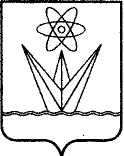 АДМИНИСТРАЦИЯЗАКРЫТОГО АДМИНИСТРАТИВНО – ТЕРРИТОРИАЛЬНОГО ОБРАЗОВАНИЯ  ГОРОДА  ЗЕЛЕНОГОРСКА КРАСНОЯРСКОГО КРАЯР А С П О Р Я Ж Е Н И ЕАДМИНИСТРАЦИЯЗАКРЫТОГО АДМИНИСТРАТИВНО – ТЕРРИТОРИАЛЬНОГО ОБРАЗОВАНИЯ  ГОРОДА  ЗЕЛЕНОГОРСКА КРАСНОЯРСКОГО КРАЯР А С П О Р Я Ж Е Н И ЕАДМИНИСТРАЦИЯЗАКРЫТОГО АДМИНИСТРАТИВНО – ТЕРРИТОРИАЛЬНОГО ОБРАЗОВАНИЯ  ГОРОДА  ЗЕЛЕНОГОРСКА КРАСНОЯРСКОГО КРАЯР А С П О Р Я Ж Е Н И ЕАДМИНИСТРАЦИЯЗАКРЫТОГО АДМИНИСТРАТИВНО – ТЕРРИТОРИАЛЬНОГО ОБРАЗОВАНИЯ  ГОРОДА  ЗЕЛЕНОГОРСКА КРАСНОЯРСКОГО КРАЯР А С П О Р Я Ж Е Н И ЕАДМИНИСТРАЦИЯЗАКРЫТОГО АДМИНИСТРАТИВНО – ТЕРРИТОРИАЛЬНОГО ОБРАЗОВАНИЯ  ГОРОДА  ЗЕЛЕНОГОРСКА КРАСНОЯРСКОГО КРАЯР А С П О Р Я Ж Е Н И Е14.10.2021          г. Зеленогорск          г. Зеленогорск                  № 1596-рКоваленко Лариса Васильевна         заместитель Главы ЗАТО г. Зеленогорска по вопросам социальной сферы, председатель комиссии;Слепченко Елена Федоровна            начальник отдела предоставления отдельных мер социальной поддержки территориального отделения краевого государственного казенного учреждения «Управление социальной защиты  населения» по ЗАТО г. Зеленогорск Красноярского края, заместитель председателя комиссии (по согласованию); Мельникова Евгения Николаевнаглавный специалист-эксперт отдела предоставления отдельных мер социальной поддержки территориального отделения краевого государственного казенного учреждения «Управление социальной защиты населения» по ЗАТО г. Зеленогорск Красноярского края, секретарь комиссии (по согласованию); члены комиссии:Архипова Татьяна Владимировна   главный специалист-эксперт отдела предоставления отдельных мер социальной поддержки территориального отделения краевого государственного казенного учреждения «Управление социальной защиты населения» по ЗАТО г. Зеленогорск  Красноярского края (по согласованию);Ким Ирина Георгиевна                     заместитель директора краевого государственного казенного учреждения «Центр занятости населения ЗАТО г. Зеленогорска» (по согласованию);Лескова Наталья Николаевна                             ведущий специалист-эксперт отдела предоставления отдельных мер социальной поддержки территориального отделения краевого государственного казенного учреждения «Управление социальной защиты населения» по ЗАТО г. Зеленогорск Красноярского края (по согласованию);Рыбка Антон Геннадьевич                депутат Совета депутатов ЗАТО г. Зеленогорска  (по согласованию).